Стенд диагностики подвескиNORDBERG AGK-1Паспорт и инструкция по эксплуатацииТУ BY 691587013.004-2016г. Москва, 2016г.Содержание:                                                                                        стр.Введение                                                                                    3Комплектация и общий вид                                                     4Подготовка к работе                                                                 5Принцип работы                                                                       5Технические характеристики                                                  5Инструкция по технике безопасности                                    6Гарантия                                                                                     6Гарантийный сертификат                                                         8Введение                     Тестер диагностики подвески NORDBERG AGK-1 (далее - устройство) – ручной тестер люфтов предназначен для диагностики и выявления дефектов и неисправностей механизмов и узлов подвески автотранспортных средств, который может использоваться как на 4-х стоечном подъёмнике, так и на смотровой яме. Простота в работе с данным устройством является большим преимуществом, т.к. не требует дополнительных навыков у персонала и может использоваться одним человеком.                    С помощью устройства, можно предавать автомобилю поперечные колебания, что позволяет проверить верхнюю опору амортизаторной стойки, биение шаровой опоры на стоящем автомобиле (под нагрузкой), тяги стабилизатора, а в некоторых случаях даже опоры двигателя и коробки передач. Устройство позволяет определить: визуальное состояние и степень износа частей, узлов и механизмов подвески транспортного средства, таких как: шарнирные соединения, резиновые и резинометаллические сайлентблоки, шрусы, стойки подвески и их крепления, рычаги подвески, шкворни, пружины, листовые рессоры, рулевые тяги и тяги стабилизаторов, торсионов, элементов рулевого управления, включая трудно диагностируемые люфты элементов подвески; имитировать воздействие сил дорожного покрытия, возникающих при движении транспортного средства на переднюю и заднюю оси в загруженном состоянии с выключенным двигателем и без посторонних шумов; целостность кузова и/или рамы на которой располагаются элементы подвески; при необходимости объяснить и продемонстрировать клиентам потребность в ремонте.Преимущества тестера:Легкая и быстрая диагностика всех деталей ходовой частиИзнос может быть установлен даже на самых ранних стадияхВсе дорожные ситуации могут быть смоделированы в нагруженном состоянииНе требуется источников энергииНе требуется технического обслуживанияМобильность и небольшой весКомплектация и общий видРис.1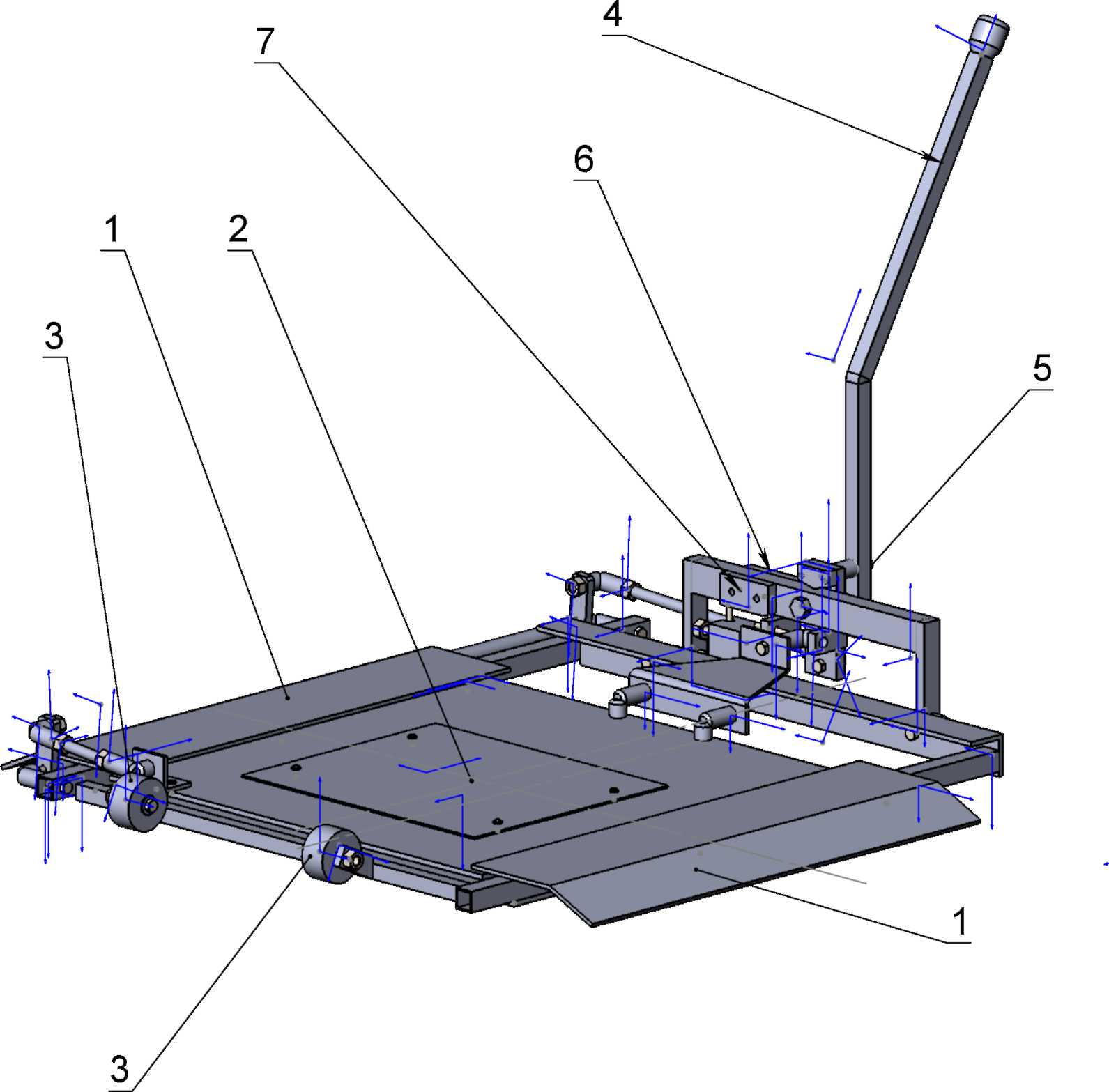 Подготовка к работеУстройство поставляется в частично разобранном виде для удобства транспортировки.Чтобы привести устройство в работоспособное состояние необходимо установить рычаг-ручку (поз. 4)  на посадочные шпильки в нужном положении и зафиксировать его с помощью барашек фиксации рукоятки (поз.5).Принцип работыВ зависимости от того, сколько человек будет проводить диагностику (один или два) – устанавливаем рычаг-ручку (поз. 4) на посадочные шпильки рычагом вверх или вниз. Если диагностирует один сотрудник: ручку-рычаг устанавливаем в нижнее положение, если два сотрудника (один находится в смотровой яме и диагностирует подвеску, второй сотрудник находится возле колеса автомобиля и работает с устройством) – устанавливаем в верхнее положение.Подкатываем устройство под колесо автомобиля так, чтобы площадка для диагностики (поз.2) была прямо по центру колеса.Автомобиль заезжает колесом через заездную аппарель (поз.1) на центр площадки для диагностики (поз.2)Ослабляем барашки для фиксации стопорного механизма (поз.6) для того, чтобы освободить площадку для диагностики (поз.2) от транспортировочной блокировки.С помощью рычага-рукоятки (поз.4) начинаем двигать площадку для диагностики (поз. 2) в разных направлениях (всего 16 направлений движения). Движения должны быть энергичными и чёткими. Данные действия способствуют более быстрому и точному выявлению различных дефектов состояния подвески автомобиля.При необходимости данную процедуру повторяем с остальными колёсами автомобиля.Технические характеристикиНагрузка на колесо - до 1,5тРазмер колёсного диска -  до 20"Количество направлений движения – 16Инструкция по технике безопасности                  К работе на устройстве допускаются лица, изучившие настоящую Инструкцию по эксплуатации и прошедшие инструктаж по технике безопасности.Внимательно откручивайте и закручивайте барашки фиксации ручки-рычага и стопорного механизма во избежание получения травм руки.Во время наезда автомобиля на площадку для диагностики не подставляйте ноги и руки под движущие колёса транспортного средства.Следите за тем, чтобы на устройстве не было следов масла и других жидкостей. Не используйте устройство под влиянием наркотиков, алкоголя или лекарств. Гарантия                  Гарантийный срок на устройство установлен производителем в течение 6 месяцев от даты продажи, но не более 12 месяцев с момента изготовления. Гарантийный срок распространяется на шарнирные соединения. Содержание гарантии отвечает за соответствие устройства на момент поставки, всем обязательным нормативам и стандартам.В течение гарантийного срока не допускаются какие-либо изменения в устройстве, которые могут повлиять на функции устройства в целом. В противном случае гарантия не будет признана. Гарантийные требования должны применяться сразу же после обнаружения производственных дефектов или дефектов материалов при продаже. В случае необходимости гарантийного ремонта с заменой неисправных деталей, право собственности на дефектные детали переходит к производителю.                                 Гарантия аннулируется в следующий случаях:Нарушена целостность устройстваПокупателем или третьими лицами были нарушены требования правил транспортировки и хранения;Прибор эксплуатировался с нарушением, установленных в настоящей «Инструкции по эксплуатации» требований;Прибор вышел из строя по вине покупателя (механические повреждения, воздействие химических веществ, попадание внутрь влаги и других посторонних предметов, самостоятельный ремонт, некачественное или не исправное электропитание и т.п.);В случае пожаров, затоплений, нашествия насекомых и других стихийных бедствий;Истёк срок действия гарантии, установленный в настоящем гарантийном талоне.Гарантийное обслуживаниеГарантийное обслуживание может выполняться только квалифицированными специалистами, уполномоченными производителем.Перед выполнением гарантийного ремонта сервисная организация вправе проверить данные устройства - дату покупки, серийный номер. Если данные не соответствуют условиям для признания гарантийного ремонта, например, истечения гарантийного срока, ненадлежащего использования, нарушения положений инструкции по применению и т.д., это не признается гарантийным случаем. В этом случае все расходы, связанные с ремонтом, несет заказчик.Доставка прибора для гарантийного ремонта осуществляется в сервисную организацию Покупателем и за его счёт.Гарантийный сертификатНазваниеНумерация на рис.1Заездная аппарель1Площадка для диагностики2Транспортировочные колёса3Рычаг-рукоятка4Барашек фиксации рукоятки5Барашек фиксации стопорного механизма6Стопорный механизм7Дата производстваОтветственный за качествоШтамп ОТКДата продажиПодпись и печать продавцаОтметки сервисной службыОтметки сервисной службыОтметки сервисной службыОтметки сервисной службыДатаприемкиДата окончания ремонтаНомер дефектной ведомостиПодписьПримечание:Примечание:Примечание:Примечание: